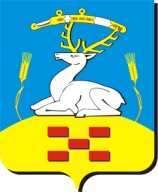 Собрание депутатовУвельского муниципального района Челябинской области ( 457000 Челябинская область п.Увельский ул. Советская – 26, тел./факс 3-18-09)Р Е Ш Е Н И Е  30 мая 2013г.                      				             			 №  33                                                   О внесении изменений в решение Собрания депутатов Увельского муниципального района от 28.10.2009 года № 78  «Об утверждении Положения «О системе налогообложения в виде единого налога на вмененный доход для отдельных видов деятельности» (в редакции решений Собрания депутатов Увельского муниципального района № 63 от 23.08.2010г. , № 99 от 27.12.2010г.,№ 14 от 12.03.2013г.)»В соответствии с Налоговым кодексом Российской Федерации, Федеральным законом от 6 октября 2003 г. N 131-ФЗ "Об общих принципах организации местного самоуправления в Российской Федерации", Уставом Увельского муниципального района Собрание депутатов РЕШАЕТ:Пункт 3.5 Положения изложить в следующей редакции  «3.5. Для видов предпринимательской деятельности «оказания автотранспортных услуг по перевозке пассажиров и грузов» корректирующий коэффициент К2ау рассчитывается следующим образом:К2ау= Ку, где:Ку - коэффициент, учитывающий вид автотранспортных услуг; В зависимости от вида услуг устанавливаются следующие значения коэффициента Ку:а)городские пассажирские перевозки – 1,0;б) пригородные и междугородные пассажирские перевозки – 1,0;в) грузовые перевозки – 1,0.В случае осуществления данного вида предпринимательской деятельности на территории нескольких муниципальных образований устанавливается К2ау-1».Опубликовать настоящее решение в газете «Настроение».Настоящее решение вступает в силу с 01.07.2013г.Председатель Собрания депутатов					В.П. ЗяблинФеоктистова С.В.8(35166) 3-16-42